Name: CHILUKOORI RAVINDER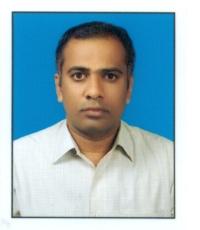 Qualification :     MASTER OF INFORMATION TECHNOLOGY  at QUT, Australia                                       B.E(E.C.E) at Bangalore University                                Qualification :     MASTER OF INFORMATION TECHNOLOGY  at QUT, Australia                                       B.E(E.C.E) at Bangalore University                                Experience:  7 YEARSExperience:  7 YEARSArea of Interest:  Software EngineeringArea of Interest:  Software EngineeringSubjects Taught: Software Engineering, Web Technologies, E-Commerce, DBMS, SPMSubjects Taught: Software Engineering, Web Technologies, E-Commerce, DBMS, SPMResearch Publications:(IEEE reference format)Content Caching  and Scheduling in Wireless Networks. IJIEMR, Vol-01, Issue-02 December 2016.Countering Eavesdropper in Wsn by Traffic Decorrelation  Techniques.International Journal of Research( e-ISSN: 2348-6848  p-ISSN: 2348-795X ,Volume 04 Issue 13, October 2017).Research Publications:(IEEE reference format)Content Caching  and Scheduling in Wireless Networks. IJIEMR, Vol-01, Issue-02 December 2016.Countering Eavesdropper in Wsn by Traffic Decorrelation  Techniques.International Journal of Research( e-ISSN: 2348-6848  p-ISSN: 2348-795X ,Volume 04 Issue 13, October 2017).Projects guided:Projects guided:Workshops/Seminars/FDP’s Organized:ASTRAA 2K15, a two day National Level Academic Enrichment Programme on MOBILE AND CLOUD COMPUTING, conducted by department of CSE, Vaagdevi College of Engineering, Warangal on 27th and 28th November 2015.Workshops/Seminars/FDP’s Organized:ASTRAA 2K15, a two day National Level Academic Enrichment Programme on MOBILE AND CLOUD COMPUTING, conducted by department of CSE, Vaagdevi College of Engineering, Warangal on 27th and 28th November 2015.Workshops/Seminars/FDP’s Attended:A two day FDP on MORALS AND ETHICS OF TEACHING conducted by Vaagdevi Engineering College, Warangal, on 1st and 2nd May 2017.One Week Faculty Development Program on SOFT COMPUTING conducted by Dept of CSE Vaagdevi College of Engineering, Warangal, in association with CSI Chapter, Hyderabad during 19th to 24th June 2017.     Workshops/Seminars/FDP’s Attended:A two day FDP on MORALS AND ETHICS OF TEACHING conducted by Vaagdevi Engineering College, Warangal, on 1st and 2nd May 2017.One Week Faculty Development Program on SOFT COMPUTING conducted by Dept of CSE Vaagdevi College of Engineering, Warangal, in association with CSI Chapter, Hyderabad during 19th to 24th June 2017.     